ĐỀ KIỂM TRA GIỮA HỌC KÌ 1KHOA HỌC TỰ NHIÊN 8 (SINH HỌC) – CÁNH DIỀUNĂM HỌC: 2023 - 2024Thời gian làm bài: 45 phút (Không kể thời gian phát đề)✂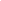     A. PHẦN TRẮC NGHIỆM (4 điểm)     Khoanh tròn vào chữ cái đứng trước câu trả lời đúng:   Câu 1. Khớp giữa xương đùi và xương chậu là loại khớp gì?	A. Khớp động (khớp hoạt dịch).					B. Khớp bán động.			C. Khớp bất động.							D. Khớp sợi.	Câu 2. Chức năng của hệ nội tiết là	A. thực hiện quá trình trao đổi khí giữa cơ thể và môi trường.	B. điều khiển, điều hòa, phối hợp mọi hoạt động của các cơ quan, hệ cơ quan trong cơ thể.	C. điều hòa các quá trình sinh lí của cơ thể.	D. thực hiện quá trình sinh sản, hình thành các đặc điểm sinh dục thứ phát.	Câu 3. Chức năng nào dưới đây là chức năng chính của ruột già?	A. Tiêu hóa thức ăn.						B. Tiết dịch vị.	C. Tiết dịch mật.							D. Tái hấp thu nước và tạo phân.	Câu 4. Nội dung nào sau đây không đúng khi nói về các cơ quan ở người?	A. Tuyến tiêu hóa có chức năng tiết enzyme và dịch tiêu hóa.	B. Hệ sinh dục ở nữ gồm: buồng trứng, ống dẫn trứng, âm đạo, âm hộ.	C. Não bộ, tủy sống lưu trữ và xử lí thông tin.	D. Tuyến tụy là cơ quan trong hệ nội tiết và hệ tiêu hóa.	Câu 5. Những phát biểu nào dưới đây đúng về loãng xương?	(1) Loãng xương làm xương giòn dẫn đến tăng nguy cơ gãy xương.	(2) Từ độ tuổi trưởng thành, quá trình tạo xương tăng dần lên theo độ tuổi gây loãng 	xương.	(3) Loãng xương do chất khoáng trong xương tăng lên làm xương giòn.	(4) Khi cao tuổi, lượng collagen trong xương giảm nhanh dẫn đến loãng xương.	A. (1), (4).			B. (1), (3).			C. (3), (4).			D. (2), (3).	Câu 6. Phát biểu nào dưới đây đúng về enzyme amylase?	A. Do tuyến nước bọt và tuyến tụy tiết ra, có chức năng phân giải tinh bột thành đường.
	B. Do dạ dày tiết ra, có chức năng tiêu hóa protein thành amino acid.	C. Do ruột già tiết ra, có chức năng tiêu hóa chất xơ.	D. Do thực quản tiết ra, có chức năng tiêu hóa lipid.	Câu 7. Chức năng nào không phải là chức năng của xương?	A. Phân giải các tế bào hồng cầu.	B. Dự trữ chất béo và calcium.	C. Tạo bộ khung và bảo vệ cơ quan của cơ thể.	D. Di chuyển.	Câu 8. Những phát biểu nào dưới đây đúng khi nói về bảng thông tin dinh dưỡng trên bao 	bì thực phẩm?	(1) Bảng thông tin dinh dưỡng cung cấp thông tin về năng lượng, thành phần các chất dinh 	dưỡng.	(2) Không thể xác định được lượng chất dinh dưỡng chúng ta đã ăn từ loại thực phẩm đó 		bằng việc đọc thông tin trong bảng dinh dưỡng.	(3) Có thể xác định tỉ lệ phần trăm so với nhu cầu hằng ngày của các chất dinh dưỡng ở tất 	cả các loại bảng thông tin dinh dưỡng.	(4) Một số loại bảng thông tin dinh dưỡng có màu sắc để chỉ chất dinh dưỡng nào nên ăn 		hạn chế, chất dinh dưỡng nào nên ăn bổ sung.	A. (1), (2).			B. (2), (4).			C. (1), (4).			D. (3), (4).    PHẦN TỰ LUẬN (6 điểm)    Câu 1 (3 điểm). Trình bày các giai đoạn có trong quá trình tiêu hóa.	Câu 2 (3 điểm).	a) Trình bày sự phù hợp giữa cấu tạo và chức năng của xương đùi.b) Khi gặp một người bị gãy xương cột sống (đoạn lưng), một bạn học sinh đã bế người đó lên xe và đưa đến trạm y tế. Cách làm của bạn học sinh đó là đúng hay sai. Giải thích.BÀI LÀM         …………………………………………………………………………………………         …………………………………………………………………………………………         …………………………………………………………………………………………         …………………………………………………………………………………………         …………………………………………………………………………………………         …………………………………………………………………………………………         …………………………………………………………………………………………         …………………………………………………………………………………………         …………………………………………………………………………………………         …………………………………………………………………………………………         …………………………………………………………………………………………         …………………………………………………………………………………………         …………………………………………………………………………………………         …………………………………………………………………………………………         …………………………………………………………………………………………         …………………………………………………………………………………………         …………………………………………………………………………………………         …………………………………………………………………………………………         …………………………………………………………………………………………         …………………………………………………………………………………………         …………………………………………………………………………………………         …………………………………………………………………………………………         …………………………………………………………………………………………         …………………………………………………………………………………………         …………………………………………………………………………………………         …………………………………………………………………………………………         …………………………………………………………………………………………         …………………………………………………………………………………………         …………………………………………………………………………………………BÀI LÀM:         ………………………………………………………………………………………....         …………………………………………………………………………………………         …………………………………………………………………………………………         …………………………………………………………………………………………         …………………………………………………………………………………………         …………………………………………………………………………………………         …………………………………………………………………………………………         …………………………………………………………………………………………         …………………………………………………………………………………………         …………………………………………………………………………………………         …………………………………………………………………………………………         …………………………………………………………………………………………         …………………………………………………………………………………………         …………………………………………………………………………………………         …………………………………………………………………………………………         …………………………………………………………………………………………         …………………………………………………………………………………………         …………………………………………………………………………………………         …………………………………………………………………………………………         …………………………………………………………………………………………         …………………………………………………………………………………………✄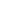 TRƯỜNG THCS ........HƯỚNG DẪN CHẤM KIỂM TRA GIỮA HỌC KÌ 1 (2023 – 2024)MÔN: KHOA HỌC TỰ NHIÊN 8 (SINH HỌC) – CÁNH DIỀU        A. PHẦN TRẮC NGHIỆM: (4,0 điểm)         Mỗi câu trả lời đúng được 0,5 điểm.           B. PHẦN TỰ LUẬN: (6,0 điểm)TRƯỜNG THCS .........MA TRẬN ĐỀ KIỂM TRA GIỮA HỌC KÌ 1 (2023 – 2024)MÔN: KHOA HỌC TỰ NHIÊN 8 (SINH HỌC) – CÁNH DIỀUTRƯỜNG THCS .........BẢN ĐẶC TẢ KĨ THUẬT ĐỀ KIỂM TRA GIỮA HỌC KÌ 1 (2023 – 2024)MÔN: KHOA HỌC TỰ NHIÊN 8 (SINH HỌC) – CÁNH DIỀUPHÒNG GD & ĐT ……………….Chữ kí GT1: ...........................TRƯỜNG THCS……………….Chữ kí GT2: ...........................Họ và tên: ……………………………………  Lớp:  ………………..Số báo danh: …………………………….……Phòng KT:…………..Mã pháchĐiểm bằng sốĐiểm bằng chữChữ ký của GK1Chữ ký của GK2Mã phách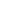 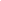 Câu 1Câu 2Câu 3Câu 4Câu 5Câu 6Câu 7Câu 8ACDBAAACCâuNội dung đáp ánBiểu điểmCâu 1(3 điểm)1. Thức ăn được nghiền và đảo trộn với nước bọt.2. Thức ăn đi qua thực quản và vào dạ dày.3. Thức ăn được đảo trộn với dịch vị và tiêu hóa một phần.4. Thức ăn được trộn với dịch mật và dịch tụy.5. Các chất dinh dưỡng được hấp thu, phần còn lại của thức ăn được chuyển hóa thành phân.6. Phân được tích trữ ở trực tràng và thải ra ngoài qua hậu môn.Mỗi giai đoạn 0,5 điểmCâu 2(3 điểm)a. Xương đùi có cấu tạo phù hợp với chức năng nâng đỡ phần trên của cơ thể, giúp quá trình vận động dễ dàng hơn.- Phần đầu có xương mô xốp gồm các tế bào xương tạo thành các nan xương sắp xếp theo hình vòng cung có tác dụng phân tán lực tác động.- Phần thân xương có các mô xương cứng gồm các tế bào xương sắp xếp đồng tâm làm tăng khả năng chịu lực của xương.b. Cách làm của bản đó chưa chính xác do cột sống bảo vệ tủy sống, nếu sơ cứu không đúng cách có thể làm tổn thương tủy sống.- Khi nạn nhân bị gãy xương cột sống cần đề nạn nhân nằm yên; khi đưa nạn nhân đến cơ sở y tế phải đặt nạn nhân cố định trên đệm cứng với tư thế duỗi thẳng.0,5 điểm0,75 điểm0,75 điểm0,5 điểm0,5 điểmCHỦ ĐỀMỨC ĐỘMỨC ĐỘMỨC ĐỘMỨC ĐỘMỨC ĐỘMỨC ĐỘMỨC ĐỘMỨC ĐỘTổng số câuTổng số câuĐiểm sốCHỦ ĐỀNhận biếtNhận biếtThông hiểuThông hiểuVận dụngVận dụngVD caoVD caoTổng số câuTổng số câuĐiểm sốCHỦ ĐỀTNTLTNTLTNTLTNTLTNTLĐiểm sốKhái quát về cơ thể người1121Hệ vận động ở người11111324,5Dinh dưỡng và tiêu hóa ở người1111314,5Tổng số câu TN/TL331183Điểm số1,521,530,510,54610Tổng số điểm4 điểm40%4 điểm40%3 điểm30%3 điểm30%2 điểm20%2 điểm20%1 điểm10%1 điểm10%10 điểm10 %10 điểm10 %10 điểmNội dungMức độYêu cầu cần đạtSố ý TL/ Số câu hỏi TNSố ý TL/ Số câu hỏi TNCâu hỏiCâu hỏiNội dungMức độYêu cầu cần đạtTL (số ý)TN (số câu)TL(số ý)TN (số câu)Khái quát về cơ thể ngườiNhận biết - Xác định được các cơ quan trong cơ thể người và chức năng tương ứng.1C2Khái quát về cơ thể ngườiThông hiểu- Chỉ ra nội dung không đúng về cơ thể người.1C4Hệ vận động ở ngườiNhận biết- Xác định cấu tạo và chức năng của hệ vận động ở người.- Trình bày sự phù hợp giữa cấu tạo và chức năng của xương.11C2aC1Hệ vận động ở ngườiThông hiểu- Chỉ ra chức năng không phải của xương.1C7Hệ vận động ở ngườiVận dụng- Liên hệ các bệnh liên quan đến hệ vận động.- Giải thích cách cấp cứu một người bị gãy xương.11C2bC5Dinh dưỡng và tiêu hóa ở ngườiNhận biết- Xác định cấu tạo và chức năng của hệ tiêu hóa.1C3Dinh dưỡng và tiêu hóa ở ngườiThông hiểu- Chỉ ra nội dung đúng về enzyme amylase.- Trình bày các giai đoạn có trong quá trình tiêu hóa.11C1C6Dinh dưỡng và tiêu hóa ở ngườiVận dụng- Liên hệ đến dinh dưỡng ở người.1C8